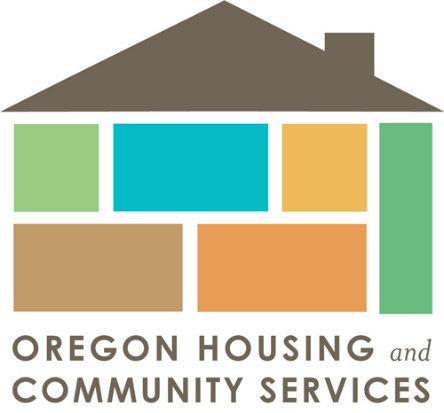 NOTICE OF INTENT TO AWARDRFP # 7443   REAC InspectionsOHCS intends to award a Price Agreement from the subject RFP to:Discovery Field Inspections Note: An awarded contract is contingent upon successful contract negotiations. 